Положення про проведення чемпіонатe Львівської областіз багатоповторного жиму,14 вересня 2019 року, м.Львів1. Цілі та мета.- розвиток та популяризація багатоповторного жиму у Львівської області;- популяризація здорового способу життя, залучення різних верств населення до регулярних занять фізичною культурою та спортом;- відбір спортсменів для подальшої  участі в кубку та чемпіонаті України з багатоповторного жиму;- виконання спортсменами класифікаційних нормативів.2. Дата та місце проведення.     Чемпіонат проводяться 14 вересня  2019 року, за адресою: м.Львів, вул. Героїв Майдану, 32, Національна академія сухопутних військ ім. гетьмана Петра Сагайдачного. Реєстрація учасників та зважування відбуватимуться відповідно до регламенту.3. Організація та керівництво проведення змагань.     3.1 Загальне керівництво проведення змагань покладається на Федерацію багатоповторного жиму України.     3.2 Безпосереднє проведення змагань покладається на представництво ФБЖ в Львівської області та головну суддівську колегію.     3.3 Головний суддя змагань – Химич Ю.ОГоловний секретар змагань –  Костюк Б.М4. Учасники змагань.     До участі в змаганнях допускаються спортсмени з Львівській області, а також атлети з інших регіонів України, які досягли 13 років та мають спеціальну підготовку. Кожен спортсмен повинен мати спортивну форму згідно правил ФБЖУ, документ що засвідчує особу та заявку з дозволом лікаря. Неповнолітні учасники повинні мати письмову згоду від батьків про участь в чемпіонаті, або безпосередньо присутнього одного з батьків на чемпіонаті.5. Програма проведення змагань.     Змагання проводяться згідно правил затверджених ФБЖУ. Формат змагань багатоповторний жим фіксованої ваги. Кожен спортсмен може взяти участь тільки в одній із наступних номінацій:Жінки:дівчата (15 – 18 р.), 25 кг, 35 кг.відкритий залік (24 – 39р.). - 25 кг, 35 кг, 45 кг, 55 кг.Чоловіки:молодші юнаки (13 – 15 р.), 35 кг.юнаки (15 – 18р.) 55 кг. 75 кг.ветерани (40+р.). – 55 кг.юніори (18 – 24р.). - 55 кг, 75 кг, 100 кг, 125 кг, 150 кг.                                                                                                     чоловіки (24 – 39р.). - 55кг. 75кг, 100 кг, 125 кг, 150 кг.6. Визначення переможців.    Спортсмени переможці визначаються в кожній номінації за найбільш набраними очками формули коефіцієнту атлетизму – піднятий тоннаж (вага штанги помножена на кількість зарахованих повторень) ділиться на власну вагу спортсмена.7. Фінансування та умови прийому.Змагання проводяться за рахунок внесків. Витрати на відрядження, розміщення і харчування учасників, тренерів-представників та суддів несуть організації, що відряджають. Якщо спортсмен має бажання заявитися у віковому заліку відповідно діючим правил ФБЖУ, результат переноситься автоматично за бажанням спортсмена. Внесок за участь у змаганні до 31.08.2019 становить 300 грн.Внесок за участь у змаганні до 05.09.2019 становить 350 грн.Внесок за участь у змаганні до 10.09.2019 становить 400 грн.Для учасників до 18 років становить 250 грн.8. Нагородження.     Спортсмени, які посіли І, ІІ та ІІІ місця в кожній номінації нагороджуються дипломами та кубками, а також подарунками при наявності від спонсора. Команди, які будуть заявлені будуть нагороджені кубками.9. Заявки.Попередня реєстрація здійснюється  через офіційну сторінку ФБЖУ в Facebook та на електрону пошту domenation@ukr.net і приймається до 7 вересня 2019 р.Заявки на участь подаються та підтверджуються оплатою 50%  від змагального внеску на карту Приват Банку  5168 7427 0748  8239 Химич Юра ОлександровичОстаточні іменні заявки завірені лікарем надаються до мандатної комісії в день приїзду учасників на змагання.Спортсмени, які не подали в строк заявку на участь, до змагань будуть допущенні в разі оплати штрафного внеску в розмірі 500 грнНа зважуванні спортсмен повинен мати паспорт громадянина або документ, що засвідчує його особу, та страховий поліс (бажано).10. Додаткова інформація.      Організація не бере на себе жодних зобов’язань за пошкодження та травматизм під час проведення змагань.      Для проведення комерційного фото і відео – зйомки необхідно отримати акредитацію в оргкомітеті змагань. Всі матеріали, зняті і не акредитовані фотографами і відео операторами вважаються вільно розповсюджуваними і федерація залишає за собою право використовувати їх у власних цілях без узгодження з автором  у разі появи у відкритих джерелах.Інформація за тел.: +380971004215 та +380631650430.ДАНЕ ПОЛОЖЕННЯ Є ОФІЦІЙНИМ ВИКЛИКОМ НА ЗМАГАННЯ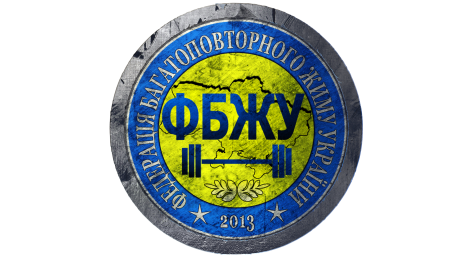 